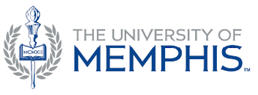 Faculty SenateMinutes of the Executive CommitteeThe meeting was held on Tuesday February 20th, 2024 via Zoom2.20.24.01	Call to OrderPresident DeAnna Owens-Mosby called the meeting of the Faculty Senate (FS) Executive Committee (EC) to order with a quorum at 2:45.  2.20.24.02	Approval of AgendaThe agenda was approved.2.20.24.03	Approval of MinutesThe minutes of the January 23rd, 2024 Faculty Senate Executive Committee (EC) meeting were approved.  2.20.24.04	President’s ReportDropout DetectiveInitially with the new program all they could see was the grade.  The problem was that they were unable to see why the student had a low grade, or if they had a paper due they hadn’t turned in.  However now they can see the entire grade sheet.  They have what they need now and no longer need to do a presentation in the senate.  AI Policy – PRB ReportThe policy is in collaboration right now.  It has been cut down significantly.  Some things still need to be worked out so it is consistent.  It is moving through the process.Met with Dr. Tony Bourne, VP of Enrollment Management this past week to discuss ways the Faculty Senate can partner with Admissions.  Did not get any solid answers on how we can partner.  UT taking students right out of our backyard.  21 for ACT – is an average.  Our average is a 22 for incoming freshmen.  We are still struggling with getting students.  Met with Greg Dubois on Faculty Senate BudgetDubois is leaving at the end of March.  Transition with Renee is going well.  Asked him about extending the senate budget, he thinks we can.  They are getting ready to reach out to deans about cutting budgets again.  The state is not going to use the rainy day fund to dig themselves out, they are going to cut budgets.  We are expecting the legislature to say they have no money.  The faculty senate cannot take another cut.  Greg is going to help with that.  DeAnna told she can’t travel to TUFS because there is no money.  Upcoming Meetings – Dr. Sally Parrish (Associate Vice President for Educational Initiatives) minors on campus policy, Dr. Rene Bustamante (CFO) introductory meeting with him, but DeAnna is no longer at the table for any decisions relating to RCM model.2.20.24.05	Old Business2.20.24.06	New BusinessHandbook Changes– Jeff MarchettaDiscussion over the role of the appeals committee.  Mark Gillenson, head of appeals committee, wants to make some changes.  He wants the hearing panel to be empowered to call their own witnesses, to go find data if they wish.  EC does not wish to make these changes. Will go to faculty policies for discussionMotion: Adopt Advisory Board Guidelines – Leah WindsorDiscussion of the motion and cleaning it up. Discussion of the purpose of the motion and where it goes from here.  Who does it go to and what are they going to do with it.  Where should it be housed?February TLAC ReportScott Vann is the TLAC representative.Articles of Authority Update- GenaeGenae has been working on it and drafting the new version.Discussion over terminology Non-tenure track vs. fixed term facultyGenae did a survey in nursingDiscussion, but no decision madeFaculty Trustee Presentation- Jeff Marchetta, Faculty TrusteeWill present at the senate2.20.24.07	Announcements2.20.24.08	AdjournThe meeting adjourned at 4:50 pm. 